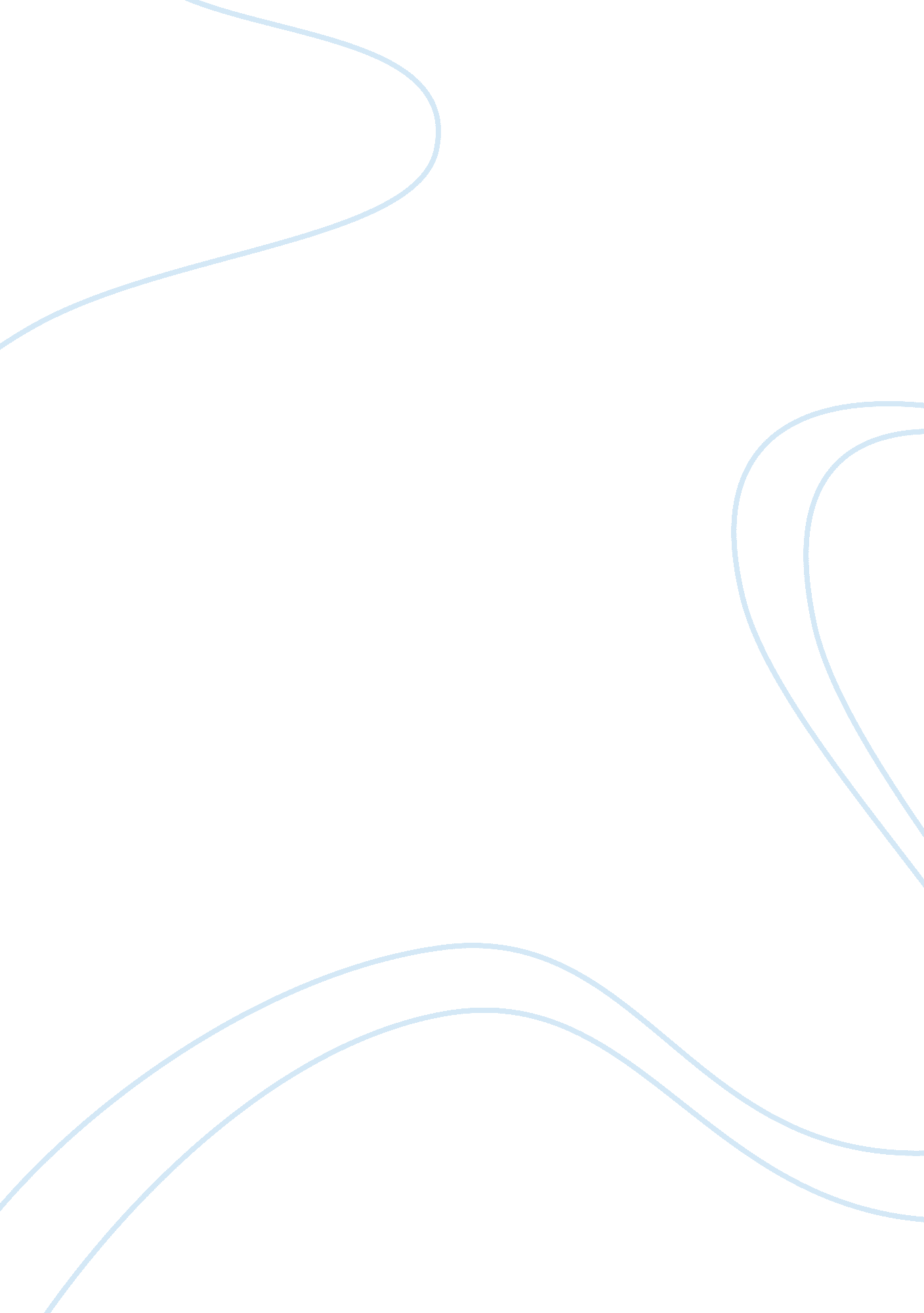 Example of com 215 story making creative writingExperience, Happiness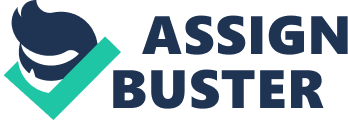 Happy never after: Tales of a lonely heart I choose the title “ Happy never after: Tale of a lonely heart” for this story. I found this title appropriate as the main theme of this story is broken love and the effects of the loneliness that sets in after a love relation breaks on very disturbing and bitter grounds of unfaithfulness and betrayal. I believe Neal was betrayed by the fiancée as they had lived together for a long time and where engaged to be married only for her to get pregnant with another man’s child. I believe this pain that was coursed by the sudden break up, of a seemingly happy union, is what caused Neal to change from a composed neat and organized person to a disturbed and anxious individual who has reached a point of neglecting his house cleanliness and he’s even contemplating using drugs in this case “ crack.” Dialogue I don’t know what I’ll do, this feeling is killing me.. I am stuck in this Ferris wheel and I am not sure I can take it anymore 
Why do I have to be the only one who’s going through all these? Everyone seems to be happy but me 
Should I console myself with drugs? No! That will mess me up even the more. I think taking a break from all these madness is the best solution. 
What will be the use of a break yet this I am still stuck in this Ferris wheel of loneliness and sadness? Who will help me out of this ever occurring feel? Maybe calling those people who are causing me this pain will help. but no; I know they will just make the pain even more. 
I believe that solving my issues now will help me gain closure, better settle out scores sooner than later. 